                 FEDERATION ALGERIENNE DE FOOTBALL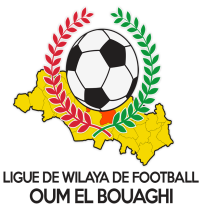 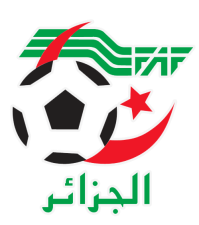                    LIGUE DE WILAYA DE FOOTBALL D’OUM EL BOUAGHIPROGRAMMATION 5eme Journée  « ECOLES DE FOOTBALL)Saison 2022-2023* GROUPE « A » OUESTVENDREDI 10/03/2023  SAMEDI 11/03/2023* GROUPE « B » OUESTVENDREDI  10/03/2023SAMEDI 11/03/2023* GROUPE « A » ESTSAMEDI 11/03/2023* GROUPE « B » ESTVENDREDI  10/03/2023SOUS TOUTES RESERVESRAPPEL    ( Article  21 )Il est porté a votre connaissance que l’application de l’article 21 des règlements généraux de la FAF est obligatoire pour toutes rencontres officielles. À cet effet les clubs qui reçoivent doivent obligatoirement s’assurer de la présence d’un médecin et d’une ambulance si l’absence du médecin ou de l’ambulance est constatée par l’arbitre celui-ci annule la rencontre et le club est sanctionne par l’article 21 des R/G de la FAF.CONSULTATION DU SITE INTERNETLes clubs sont tenus de consulter le Site Internet de la liguehttp://www.lwfoeb.dz/ pour prendre connaissance des éventuelles modifications dans la programmation et changements des lieux de rencontres et/ou horaire.LieuxRencontresHeuresOBSOULED HAMLAAOH – RCAM 9H30LieuxRencontresHeuresOBSAIN M’LILACSRAM – MSN 15H30AIN M’LILAGRAM – MAM  16H30LieuxRencontresHeuresOBSSIGUSDJS – CHT 9H30OULED GACEMESAM – RBBS 9H30LieuxRencontresHeuresOBSAIN FAKROUNOAF – RBOG 9H30LieuxRencontresHeuresOBSBIR TERCHEUSSR – ASSN 9H30BIR TERCHE CAM  - ESSR  10H30ZERDANI.HUSC – USZH------LieuxRencontresHeuresOBSMESKINAIRBM – AAJF 9H30F’KIRINANRAON – USB 9H30KSAR SBAHI ASPKS – JASAB 9H30